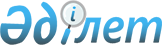 О внесении изменения в перечень отдельных видов авто- и мототранспортных средств и прицепов к авто- и мототранспортным средствам, являющихся транспортными средствами для личного пользованияРешение Коллегии Евразийской экономической комиссии от 1 марта 2022 года № 31
      В соответствии с подпунктом 50 пункта 1 статьи 2 Таможенного кодекса Евразийского экономического союза Коллегия Евразийской экономической комиссии решила:
      1. В пункте 4 перечня отдельных видов авто- и мототранспортных средств и прицепов к авто- и мототранспортным средствам, являющихся транспортными средствами для личного пользования, утвержденного Решением Коллегии Евразийской экономической комиссии от 30 июня 2017 г. № 74, слова "8704 21 и 8704 31 ТН ВЭД ЕАЭС" заменить словами "8704 21, 8704 31, 8704 41 и 8704 51 ТН ВЭД ЕАЭС, за исключением моторных транспортных средств, специально предназначенных для перевозки высокорадиоактивных материалов".
      2. Настоящее Решение вступает в силу по истечении 30 календарных дней с даты его официального опубликования.
					© 2012. РГП на ПХВ «Институт законодательства и правовой информации Республики Казахстан» Министерства юстиции Республики Казахстан
				
      Председатель КоллегииЕвразийской экономической комиссии 

М. Мясникович
